Hei!
Denne uka er det hjemskolebesøk for noen av elevene våre. Dette blir veldig spennende! Vi gleder oss til å besøke dem. Fordi vi skal besøkeelevene på hjemskolene, blir de som er igjen påskolen mer sammen med trinnet sitt, enn de pleier å være. På torsdag er det uteskole og vi griller igjen. Nå er det kaldere ute, så følg med på været. Derekan sjekke www.yr.no og legge inn Vestskogen i søkefeltet.Når dere skal ta kontakt med oss, er det fint at dere gjør det i arbeidstiden. Dere må gjerne sende mail til oss eller til Solsikkens telefon på ettermiddagen og kvelden, men da vil dere tidligst få svar påfølgende arbeidsdag. Dette gjelder også de tospråklige lærerne. Hilsen Elin, Jurgita og JeanetteTemaet for uke 44 og 45 er temaene klær og farger.Vi jobber med respekt ute. Snakk gjerne med barna om det å låne fra andre, spørre om å få låne, levere tilbake ting de har lånt og dele med andre.2.-7. trinn har gym sammen med sine trinn på skolen. Elevene bør ha joggesko til disse timene.  På 6. og 7. trinn må alle ha med gymtøy, joggesko, såpe og håndkle til dusjen. Ukas SmART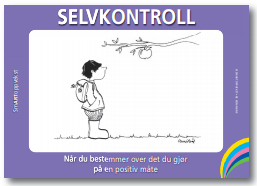 Lekser:Leseleksene: les samme lekse hver dag Matte: ark  Tema-/norsklekser: tren på ordene i ordbankenLeksene finner dere i leksepermen.Det er uteskole på torsdager. Da er vi ute fra kl 10. Det er viktig at barna har med seg riktig tøy, skiftetøy og godt med drikke og mat. Det er godt med litt varm drikke når det blir kaldt.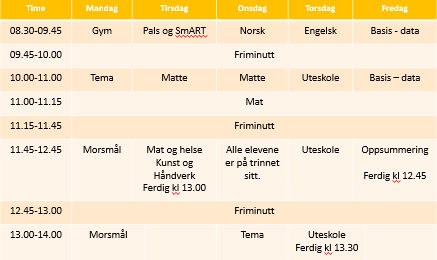 Barna er ute hver dag i pausene og det er derfor viktig at de har med seg riktig tøy. Det er fint hvis barna har med en liten pose med skiftetøy som kan henge på plassen.Husk å ha med:RegntøyVarmt tøyGummistøvlerInneskoSkiftetøy (ekstra bukse, sokker, genser, truse)Periodens tema: KroppenUkas mål:*Jeg kler på meg når jeg skal ut*Jeg er med på å holde ro i klasserommet*Jeg kan fargene på norsk1.-3. klasse:*Jeg kan lese eller kjenne igjen ord med tre bokstaver*Jeg kan finne ord som begynner og slutter på disse bokstavene *Jeg kan fargene på norsk og engelsk*Jeg kan fortelle hva jeg har på meg6.-7. klasse:*Jeg vet når det skal være stor forbokstav*Jeg vet hva adjektiv er*Jeg kan bøye adjektiv*Jeg kan fortelle hva jeg har på megForeldrene leser sammen med barna hver dag. Husk å øve godt på de nye, norske ordene.En skoJoggeskosandalerstøvlervinterskoei bukseEn shortsEt skjørtEi truseEn boxershortsEn genserEi skjorteEi bluseEn t-skjorteEn jakkeEn kjoleEn sokkEn lueEt skjerfEn vanteVanterEn vottVotterEn halsEt pannebåndUllEn caps